				Curriculum vitae            General Information	  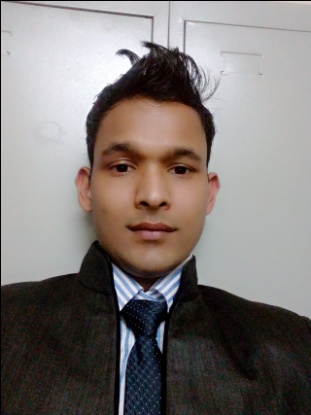 Name: ChandraChandra.364686@2freemail.com  EducationExperinceWorked as Pharmacy Assistant at Padma Hospital Private Limited. Worked as store incharge in azad pharma distrubator.Worked as meadical representative at kathmandu location in Yashokayani pharmaceutical company.Now still working in pizza hut as cashier and servier from last 18 month.SkillDiploma in Computer Software from Unique Computer institute.Training One week rotational training at Department of hospital and Clinical Pharmacy in Manipal Teaching Hospital, PokharaParticipated in 2 days Implementing Life Skills training from PVP Nepal.Participated in 3days Leadership & Carrier Development Training from NCI Dhangadhi Kailali. BoardInstution          DivisionPassed(yr)Diploma in PharmacyBhageshor Academy for Health Science(CTEVT)            First(1st)      2013S.L.CShree Asigram Secondary School          Second(2nd)       2008